Inschrijfformulier nieuwe patiënten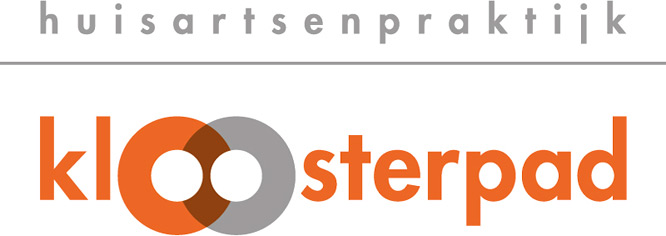 Welkom in onze praktijk! De privacywetgeving zoals die in de Algemene Verordening Gegevensbescherming is beschreven brengt wat verplichte administratieve handelingen met zich mee. Daarvoor is dit formulier.Door ondertekening van dit inschrijfformulier bevestigt u dat u van ons privacyreglement kennis heeft kunnen nemen. Kijk voor informatie over privacyreglement, apotheken, mijngezondheid.net en uitwisselingen medische gegevens op www.huisartsenpraktijk-kloosterpad.nl.Wilt u voor elk gezinslid een ingevuld inschrijfformulier persoonlijk op de praktijk komen inleveren? Breng een geldig identificatiebewijs mee. We zijn verplicht eenmalig uw identiteit vast te stellen.AchternaamVoornaamVoorlettersGeslachtO M O V O neutraalGeboortedatumStraatnaam en huisnummerPostcode en woonplaatsVast telefoonnummerMobiel telefoonnummerE-mailadresInchrijving praktijk vanaf datumO ik ga samenwonen met iemand die al is ingeschrevennaam:                                            geb datum:ZorgverzekeraarPolisnummerBSNO Paspoort O IDnummer:Ingeschreven bij apotheekO Racamy O van der VeenToestemming gegevensuitwisselingO ja O nee Aanmelden mijngezondheid.netO ja O neeVorige huisartsNaam:                                     Woonplaats:Handtekening Datum   …/…/…..